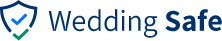 Weddings in hire venues and temporary structures This process removes all concerns about weddings in marquees, village halls and other self-hire venues, being “unregulated” and therefore less Covid-secure, through appointing a suitably trained Covid event manager. Prior to the eventThe couple or host (“event organiser”) will be responsible for appointing an event manager trained in Covid-safety. The event manager will be required to be on site at all times that guests are present and are responsible for ensuring restrictions on capacity, social distancing and activities are adhered to.Event managers will typically be employed, trained and insured by professional marquee, catering or wedding planning companies.The caterer, marquee company and anyone working at the event are responsible for ensuring there is a suitable event manager appointed, as part of their own risk assessments.Where applicable, risk assessments will be supplied to the Local Authority or EHO in advance.Couples will be asked to communicate the event safety protocols to their guests before arrival. During the eventThe event organiser is responsible for ensuring that applicable social distancing measures can be followed, taking traffic flow and any fixed or moveable furniture into consideration.The event manager will be responsible for ensuring guidance is followed including but not limited to:Pre-event hygiene protocolsRegular cleaning protocols throughout the eventSanitiser and/or hand washing stationsNHS (or equivalent) test and trace data collectionRapid testing if requiredRestrictions on capacity and activitiesSocial distancingAdditional training is not required for marquee companies or caterers as marquee weddings are already taking place in commercial settings. Support and TrainingOnline Covid-safety training would be given to event managers using existing approved hospitality training, ensuring a level equal to or exceeding the standards in all other Covid-safe venues.  This process, while not required by law, should enable weddings to take place safely in all settings and has been developed as “best practice” following discussion with all 3 marquee trade bodies or associations; MUTA, EHA and NOEA.  